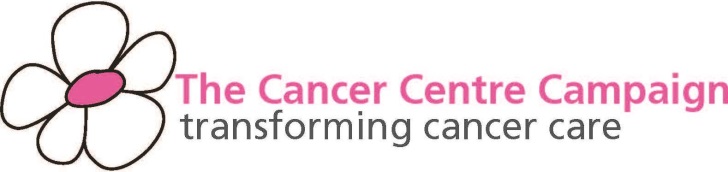 2019 CLUB MEMBERSHIP APPLICATIONAs a member of the 2019 Club your contribution is vital to help Colchester Hospitals Charity complete the Cancer Centre Campaign and deliver the best possible care for cancer patients.Name____________________________________ Company _____________________________Address ________________________________________________________________________________________________________________ Post Code _____________________________Phone _____________________________ Email ________________________________________MEMBERSHIP OPTIONS I would like to apply for membership of the 2019 Club: £2019 donation (options for paying by instalments are given below) other £ ___________________________________ I pledge to raise £2019 by March 2019PAYMENT OPTIONS BY CHEQUE  Please make cheques payable to ‘CoHoC 2019’BY CARD please debit my credit/debit card: £ ________________Visa  Mastercard  Maestro  Debit Card CAF Card numberSecurity number 	Issue number Valid from   Expiry date  SIGNATURE ________________________________________  Date __________ON LINE You can make a payment or set up a direct debit via our website www.cohoc.org.uk/2019club BY STANDING ORDER Complete the standing order form overleaf for 2 x £1009.50 yearly |8 x £253 quarterly | 24 x £85 monthly Make your gift worth more with Gift Aid If you are a UK taxpayer, CoHoC can reclaim 25p for every £1 you give.  I am a UK taxpayer. I want CoHoC to treat all gifts of money that I have made in the past four years, and all future gifts of money that I make from the date of this declaration as Gift Aid donations. I understand that if I pay less Income Tax and/or Capital Gains Tax than the amount of Gift Aid claimed on all my donations in that tax year it is my responsibility to pay the difference. I will let CoHoC know if my tax status changes.  I am not a UK taxpayer. ________________________________________________________________________________We would like to keep in touch with you Please let us know how and when you would like to be contacted by us. We are committed to ensuring that your privacy is protected and will never sell, share or swap personal details. It’s easy to change your preferences or stop communications at any time by contacting us on 01206 745303. Our full privacy statement can be found at www.cohoc.org.uk (or hyperlink to page)How would you like to hear from us? 			Please send me: Email ______________________________________ 		Charity updates Phone _____________________________________ 		Events and fundraising information Post _______________________________________ 		anything you think is relevantCoHoC, Villa 8, Turner Road, Colchester, CO4 5JL Registered charity number 1051504STANDING ORDER FORMInstruction to your bank or building society to pay by Standing Order.Please complete the details below and return to with your membership application to:CoHoC Club 2019, Colchester General Hospital, Turner Road, Colchester CO4 5JLTo the Manager of (your bank or building society) ______________________________________Bank address ______________________________________________Postcode________________Please pay NatWest Bank Account name: Colchester Hospitals Charity, sort code: 60-06-06 account number: 80029558 the sum of  £____________  on (date) __________________ and thereafter monthly | quarterly | annually* on the same day of the month for  2 years |until further notice*. (*Please delete as appropriate).Account name __________________________________________________________________________Sort code _________________________ Account number  _____________________________________Signature _______________________________________________________________________________